Facultad de Ciencias de la Educación Campus Universitario de Puerto Real 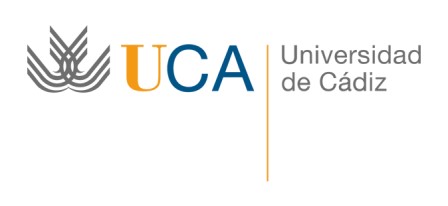 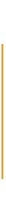 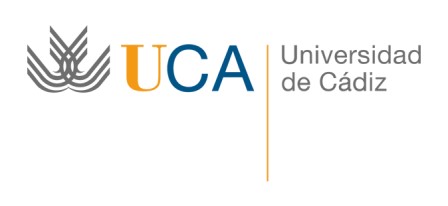 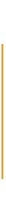 Vicedecanato de Prácticas Avda. República Saharaui, s/n 11519-Puerto Real (Cádiz)  Tfno.: 956 016205  Fax.:   956 016253 www.uca.es/educacion    practicas.educacion@uca.es ANEXO 1 CRITERIOS EVALUACIÓN DE LA SUPERVISIÓN DEL PRÁCTICUM  PORTAFOLIO (hasta 7 puntos) 1. Diario de Prácticas  Aspectos a valorar:  Contenido del diario en términos de calidad y continuidad de las aportaciones.  Fundamentación psicopedagógica de las aportaciones y su conexión con los contenidos de las diversas asignaturas del Grado.  Corrección en la expresión escrita y, en su caso, procedimientos de citación y referencia. 2. Participación en los seminarios  Aspectos a valorar (la coordinación recabará los datos de cumplimiento para obtener un informe del grupo que se trasladará al profesorado):  Asistencia y participación (será preciso alcanzar al menos el 80% de la participación). Entrega de actividades, prácticas, tareas, etc. en tiempo y forma. 3. Evidencias del trabajo durante las prácticas   Aspectos a valorar:  Calidad de las aportaciones en términos de relevancia, pertinencia y adecuación. Originalidad y creatividad de las aportaciones. Fundamentación psicopedagógica de las aportaciones y conexión con los contenidos de las diversas asignaturas.  Capacidad de valorar y analizar críticamente las actuaciones desarrolladas. Cumplimiento con los aspectos formales (corrección en la expresión escrita, citas y referencias bibliográficas). MEMORIA FINAL (hasta 3 puntos) Aspectos a valorar:  Capacidad de reflexión y análisis sobre la práctica en relación con la formación obtenida en la Facultad. Fundamentación psicopedagógica y conexión con los contenidos de las diversas asignaturas. Cuestionamiento y crítica de los dilemas y problemas educativos desde la experiencia de las prácticas. Capacidad de desvelar debilidades y fortalezas de propio proceso formativo.  Cumplimiento con los aspectos formales (corrección en la expresión escrita, presentación, extensión, citas y referencias bibliográficas). FOCOS DE ATENCIÓN Puntuaciones máximas Puntuaciones máximas Puntuaciones máximas Portafolio  (70%) 71. Diario de prácticas  2. Participación en los seminarios   3. Evidencias que ilustren el desempeño del estudiante durante las prácticas (dichas evidencias deben sustentarse sobre producciones originales de los estudiantes)  Memoria final (30%) 333